projekt MAP II v ORP TÁBOR CZ.02.3.68/0.0/0.0/17_047/0009105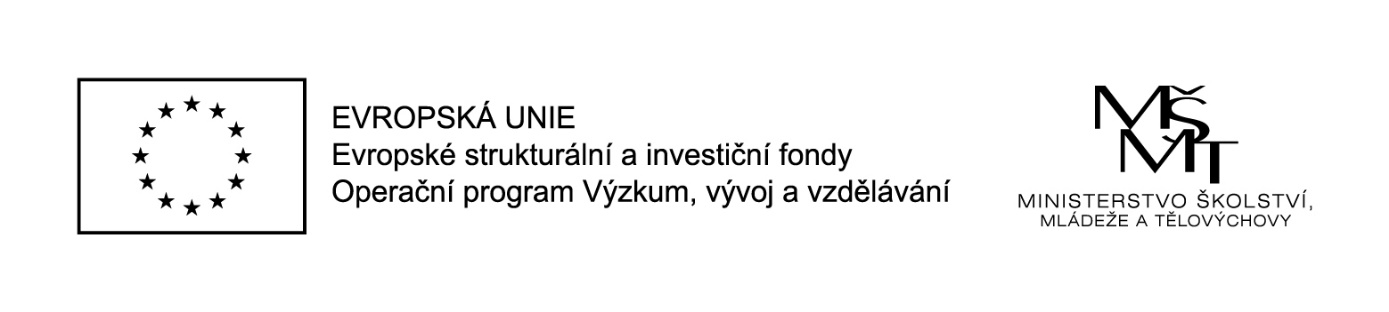 Vážená paní, vážený pane,dovolujeme si Vás pozvat na setkání pedagogů 1. stupně, které se bude konat v úterý 30. 4. 2019 (1. setkání).Program: Čtením a psaním ke kritickému myšlení - ochutnávkaAnotace: Kurz nabízí učitelům seznámení s pojetím a s postupy aktivizující výuky programu RWCT, v níž se žák učí důkladně číst, chápat a případně prožívat text literární i informativní, přiměřený jeho vyspělosti, přemýšlet o jeho významu i o sobě samém s nadhledem a sdílet své prožitky i myšlenky s ostatními ústně i písemně a rozvíjet čtenářskou gramotnost. Kurs podává modelovou hodinu podle třífázového modelu učení a s účinnými metodami práce s textem a pomáhá účastníkům k porozumění principům i použitým metodám.Akreditace MŠMT:  24558/2018-1-744Přednášející: kapacita v oboru PhDr. Ondřej HausenblasMísto konání: Základní škola v Chýnově (vchod z boku školu), učebna fyziky, 2. patro (dle směrovek)Adresa školy: Gabrielovo náměstí 16, Chýnov.Kapacita míst je omezena na max. 35 – 40 osob.Spojení z Tábora: osobní vlak v 8.09 (v Chýnově je v 8.23 hod.)Zpáteční spojení: autobus 16.54 ( v Táboře je v 17.10 hod.)V případě vlastní dopravy lze před školou bez problémů zdarma zaparkovat.Časový harmonogram: seminář 8 hodin (4x 90 minut) + přestávky na svačinu a obědZahájení v 9 hodin, ukončení cca v 16.30 hodin.Drobné občerstvení bude zajištěno: Dopolední svačina: obložený chléb se dvěma pomazánkami, sladká buchta, nealko, káva, čaj.V poledne je k dispozici oběd přímo ve škole za cenu 69,- Kč. Cena zahrnuje polévku, hlavní chod a nápoj. Výběr je možný ze dvou jídel (jedno z toho vegetariánské). Požádali bychom vás o oznámení do 23. 4. 2019 na tel. číslo: 776 66 77 67, zda budete oběd chtít či nikoli (stačí zaslat SMS zprávu, případně s upřesněním stravy, zda masitá nebo vegetariánská). Předem děkujeme.S pozdravem Mgr. Bc. Hana Kášková